Reverse Engineering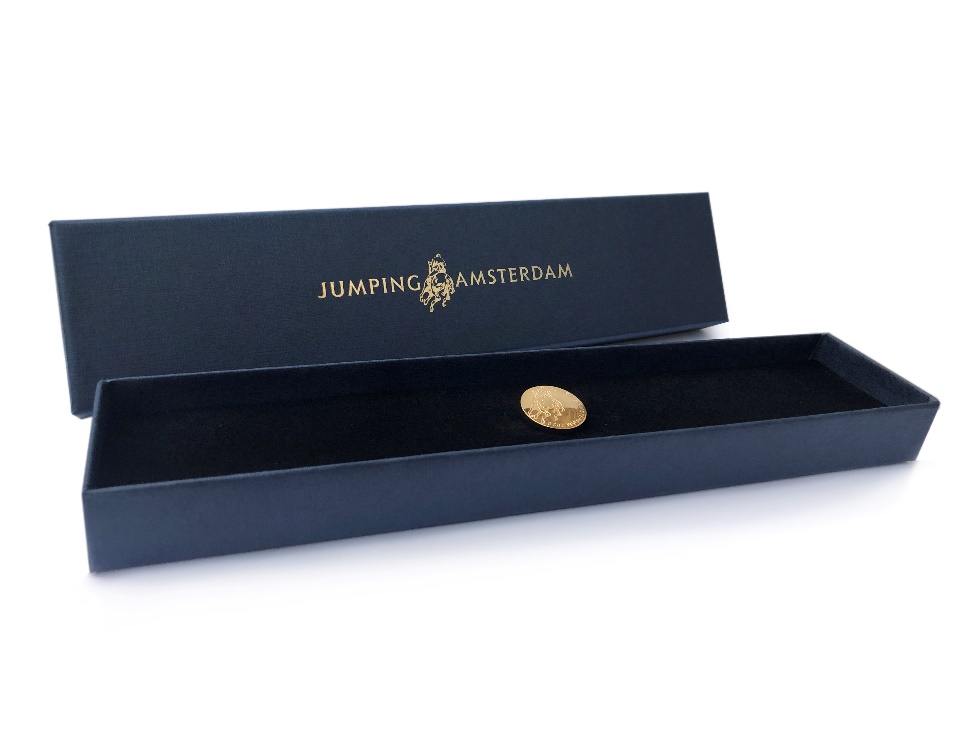 Meeste producten worden gewoon in karton IngepaktZe doen in de karton nog een laagje vanPiepschuim zodat het niet beweegt tijdensHet vervoeren van het product zodat het niet breektZe plakken de doos nog af met heel Sterk plakband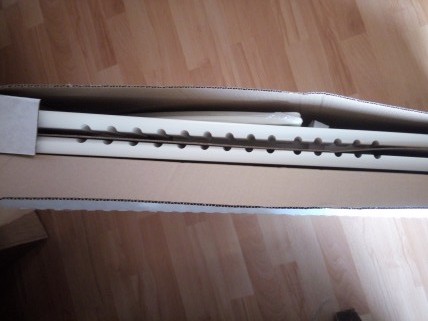 Ze vervoeren het product in verschillende soortenverpakkingen soms zit er iets tussen zoals peipschuim zodat de onderdelen elkaar niet raken en zo niet Beschadigd raaktZe zetten vaak op de doos wat er in de doos zitEn soms zetten ze er informatie op van het product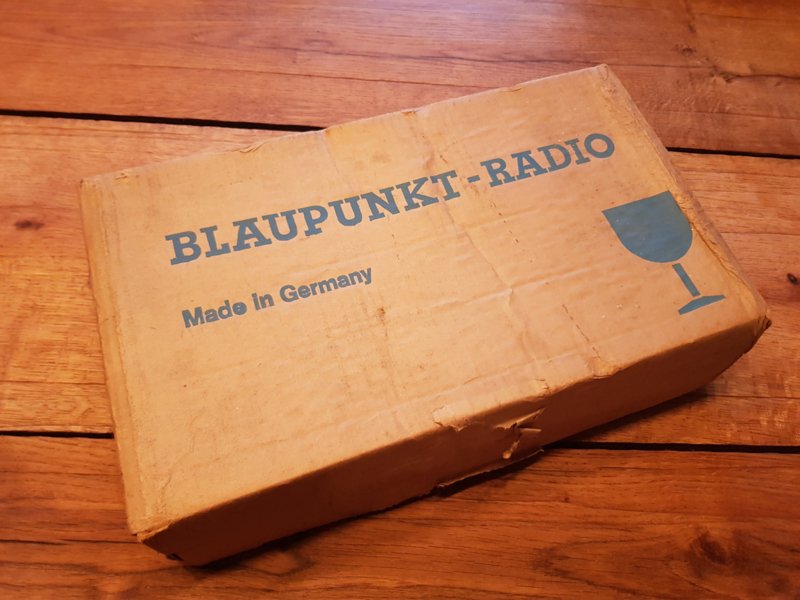 